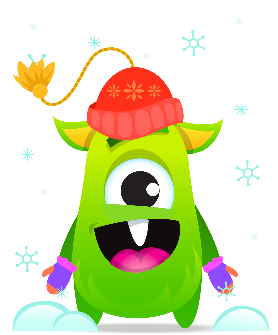 Zin van de dag: 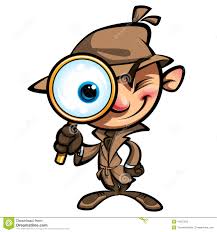 1.Maak de kralenketting af en lees dan de opdrachten.  2. Plaats volgende getallen op het 100-veld.                                                                                                                                                                                       (29 en 72)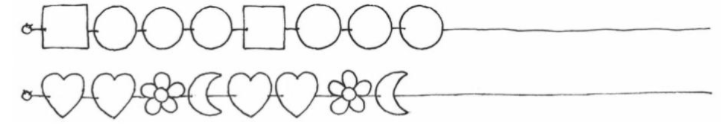 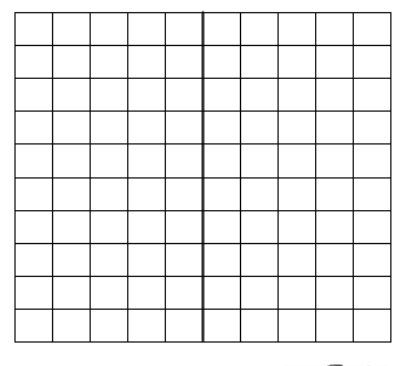 1. Kleur het derde bloemetje van de tweede ketting.2. Zet een kruis over het vierde rondje van de eerste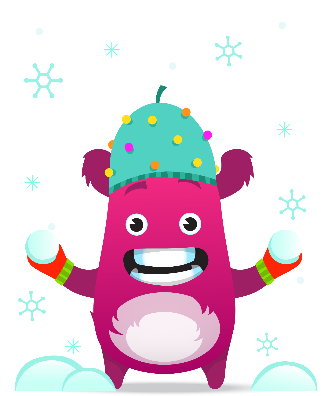     ketting.Oefening in de kijker